KVÍZToto zvíře je v Zoo nové a zrovna má tak zajímavý trus. Jako jediné na světě za sebou nechává krychličky, značí tak své kopcovité teritorium. O jaké zvíře jde? Navštiv ho a třeba budeš mít tu čest. 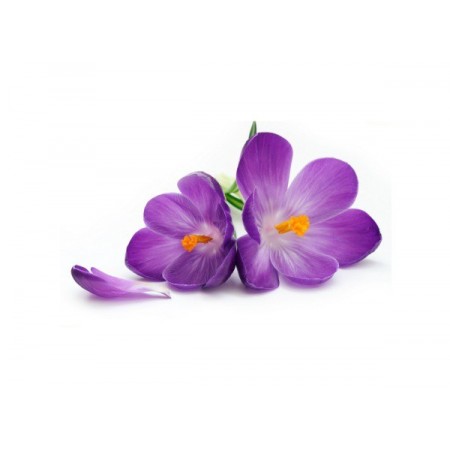 Klokánek krysí 		B) Hrabáč kapský	 C) Vombat obecnýNevoní po fialkách, ale po peprmintu či eukalyptu ano. Komu by se tento voňavý výsledný produkt dal přiřadit? Koala medvídkovitý 	B) Panda velká	 	C) Gorila nížinnáV Zoo se nachází také expozice koprolitů a odlitků trusu. Navštiv ji poblíž lachtanů a zjisti jakého tvora je nejstarší koprolit z ČR? Koprolit 0,5 miliardy let starý patří tvorovi s názvem … ANOMALOCARIS ………, jedná se o největšího vodního predátora z Prvohor.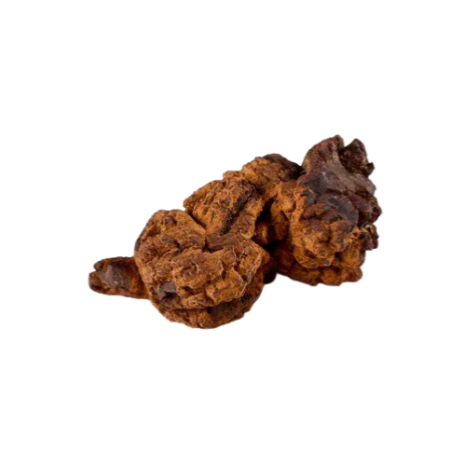 Co je to Koprolit? Sádrový odlitek trusu B) Ztuhlý až zkamenělý výkal	 C) Uměle vytvořený model trusuKoprofág je živočich, jehož potravou je trus jiného živočicha. Znáš nějakého koprofága? 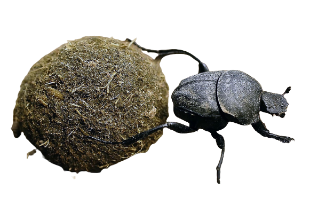 (nápověda: Například vruboun trus používá jako potravu i jako úkryt pro svoje larvy. Jak se mu říká jinak?) 			Hovnivál			Klokani mají velmi suchý trus, aby šetřili vodou ve svém těle. Vycítí napajedla s vodou na dlouho vzdálenost. Jaká zvířata musí s vodou také šetřit? (Napiš alespoň jedno další)  		Velbloud, bizon, želva					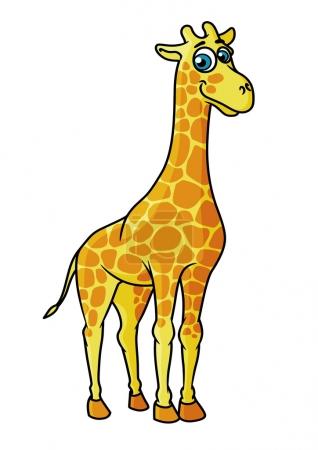 Žirafí exkrement je pravidelného tvaru, navštiv je a zkus trus nakreslit.Čí trus je v zoo vyhlášený, a dokonce se prodává? K čemu nám poslouží??	Sloní trus – používá se jako hnojivo 			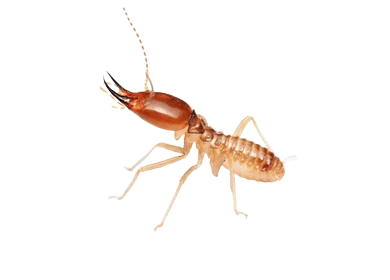 Termiti své exkrementy také dál využívají. Jak? Potrava pro larvy 	B) Stavba termitiště	 C) Značení cestNavštiv i nějaké druhy z řad ptáků a popiš, čím se jejich trus vyznačuje. 	Tekutý, bílý 			To, co jsi zjistil/a je způsobeno tím, že nemají oddělený vývod moči. Trus je dokonce tak agresivní, že dokáže vybělit barvu laku aut. A teď malá poznávačka, zda sis výběhy prohlížel správně.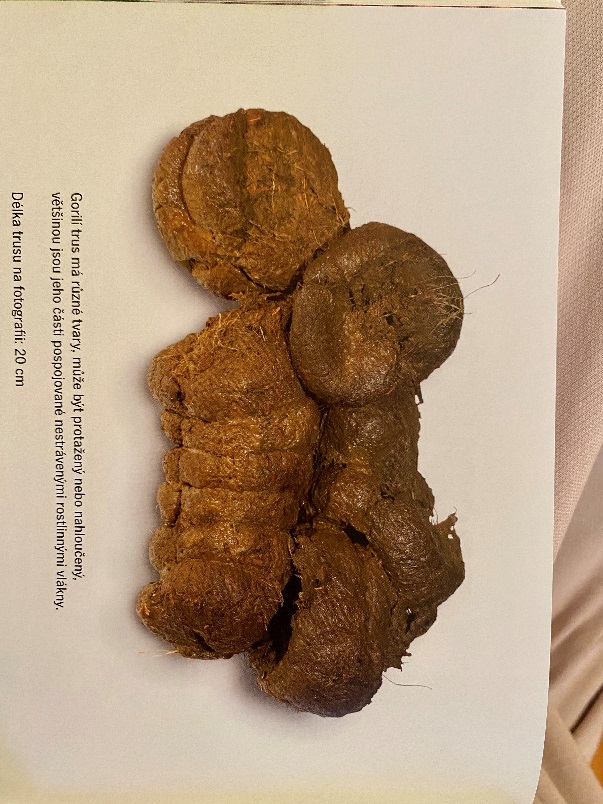 A – ŽirafaB - Tučňák C – KůňD – Gorila E – Slon F - Vombat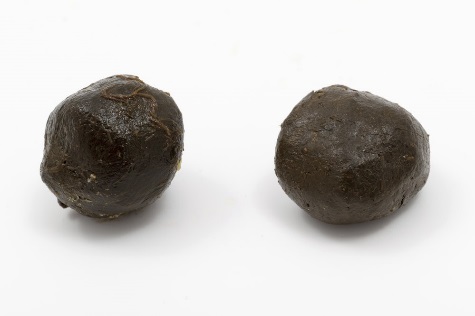 	A		 						D		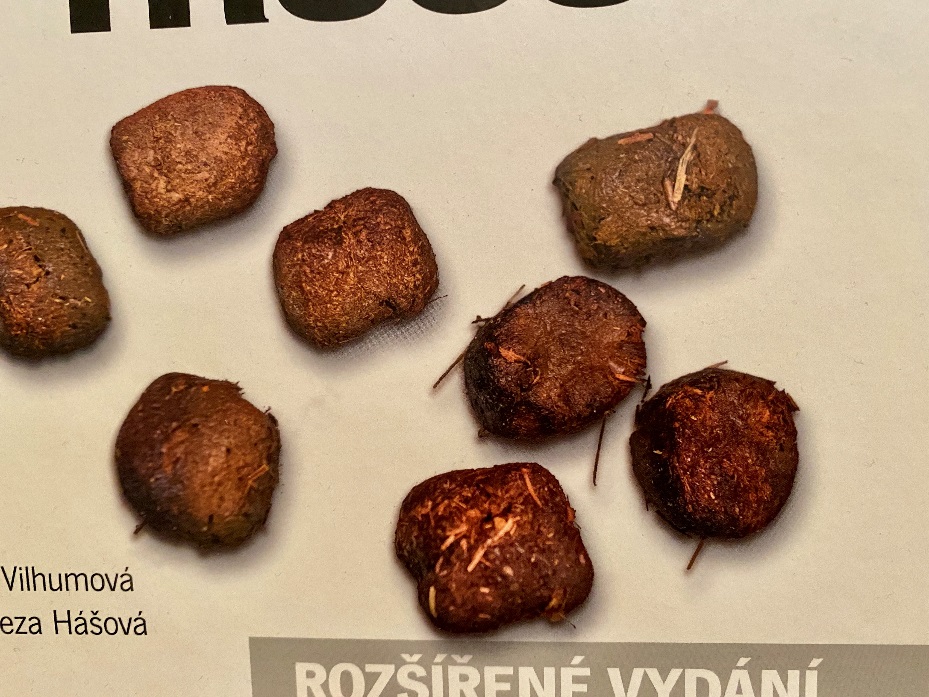 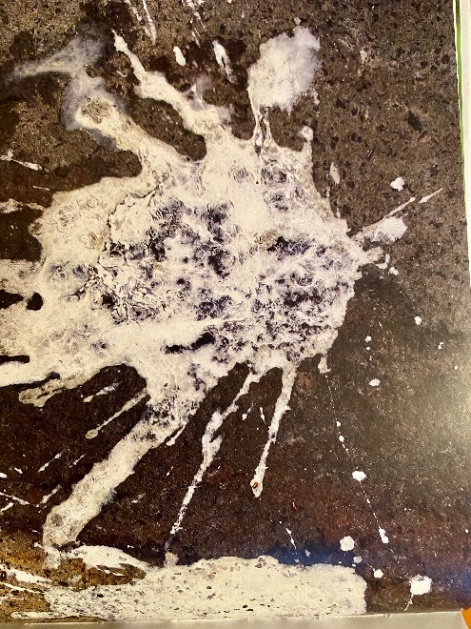 	B								F		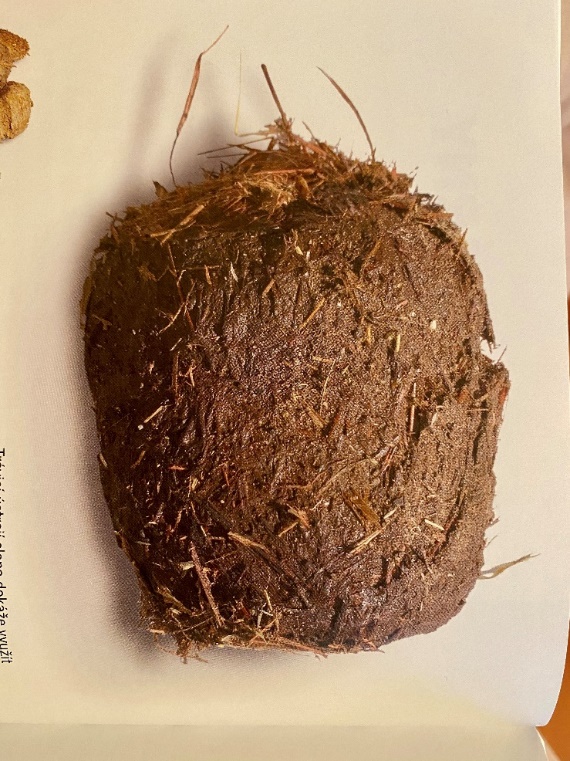 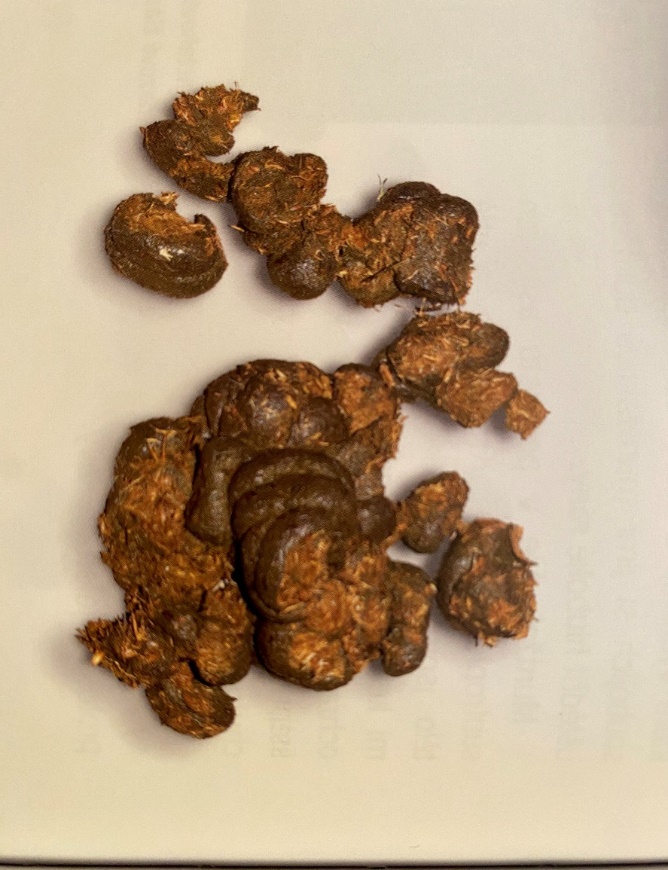 		C							E			Trus se může dále zpracovávat a používat, zkus spojit s body i producenty trusu…1. Značkování teritoria 					vorvaň (A)2. Hnojení půdy 					velbloud nebo bizon (B)3. Rozšíření druhů rostlin 				člověk ( C) 4. Pomoc při výrobě kávy 				termit (D)5. Určování zdraví 					ovíječ skvrnitý (cibetka) ( E)6. Pobytové znaky 					ptáci (F) 7. Palivo 						kůň (G)8. Stavba příbytků 					lesní zvěř (H) 			9. Parfémy, kosmetika 					kosi, drozdi a jejich „miny“ (CH) 10. Odstrašování nepřátel/obrana 			žížala (I) 1G, 2I, 3F, 4E, 5C, 6H, 7B, 8D, 9A, 10 CHUrči vzhled trusu dle typu potravy – býložravec X masožravec Tmavý, pevný, málo častý, silně zapáchající - 		Masožravec 			Světlejší, velký, se zbytky vlákniny, velké množství - 	Býložravec 			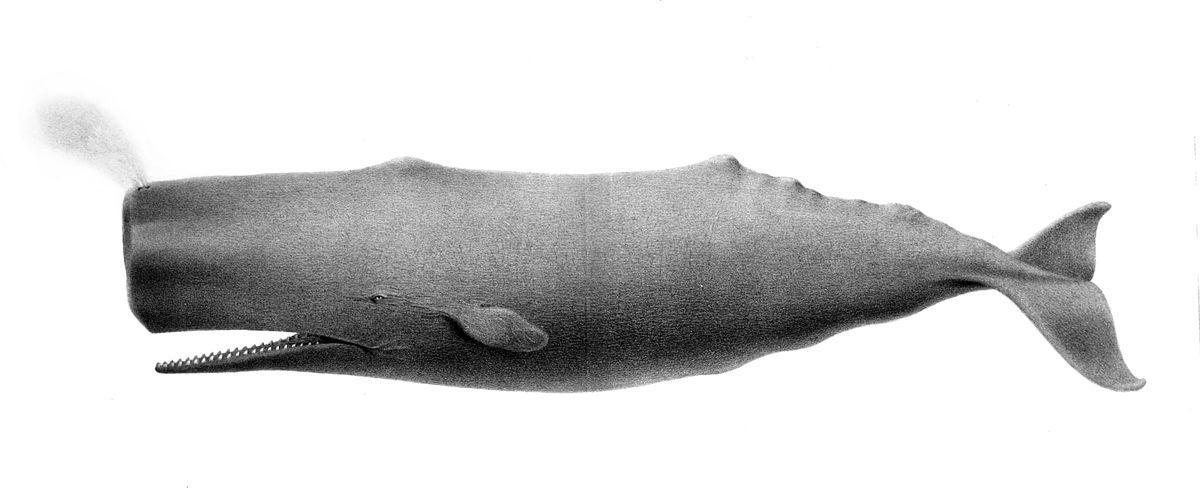 14. Struktura trusu všežravců se mění dle jejich potravy – např. medvěd hnědý. Medvěd hnědý má na jaře trus řídký (podobný „pleskancům“), ke konci léta v něm můžeme najít zbytky  lesních plodů a při masité potravě je trus válcovitý a má tmavou barvu. 15. Produkují masožravci více, či méně trusu než býložravci? A proč? 		Méně, dokonalejší trávení		16. Hyena čabraková žere v přírodě hlavně kosti, jakou barvu má její trus? 		Světle šedá až bílá		17. Když se gaviál indický vykálí na souši, s jeho trusem se po chvíli něco stane. Uhádneš co? 		Rozsype se			18. Věděli jste, že velbloudí „bobky“ hoří, aniž by se museli sušit? :D 19. Co žere medojed? Vyber správně: 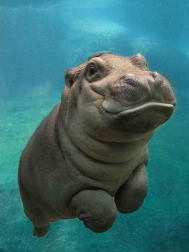 a) Ptáky b) Plazy c) Savce d) Ovoce e) Hlízy f) Vejce g) Bezobratlí h) Zdechliny i) Med20. Spoj čísla v obrázek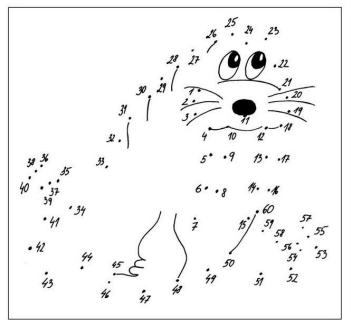 